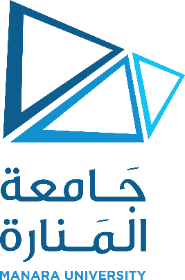      توصيف مقرر دراسيقسم: الإدارة المالية والمصرفيةقسم: الإدارة المالية والمصرفيةكلية: إدارة الأعمالكلية: إدارة الأعمالكلية: إدارة الأعمالCBBC203رمز المقرر:Fiscal Policies-&MonetaryFiscal Policies-&Monetaryاسم المقرر: السياسات النقدية والماليةالاقتصاد الكلي CBFC103المتطلب السابق:  عملي: 2نظري: 2 الساعات المعتمدة: 3التوصيفيحتوي المقرر على دراسة شاملة للمتغيرات المالية والنقدية على مستوى الاقتصاد الكلي, وعلى إحاطة بالمفاهيم المتصلة بدور الدولة الاقتصادي وأدواتها المتمثلة بالسياسات النقدية والمالية وكل ما يتعلق بالتنسيق والتكامل بين هذه الأدوات والسياسات. ويهدف هذا المقرر إلى : صقل ما تعلمه الطلاب عن مفاهيم الاقتصاد الكلي.دراسة النشاط الاقتصادي الذي تقوم به السلطات العامة بهدف تحقيق الاستقرار طويل الأمد ومواجهة الأزمات الظرفية.تسليط الضوء على الإطار النظري للتكامل بين أدوات تدخل الدولة في النشاط الاقتصادي متمثلة بالسياسات النقدية والمالية.تمكين الطالب من فهم ألية تأثير دور الدولة على ما تعلمه أكاديمياً عن متغيرات الاقتصاد الكلي.المحتوىالمواضيع التي سيتم تدريسها في المقرر:مراجعة لأهم المتغيرات الاقتصادية الكليةالتوازن الاقتصادي العام ونماذجهقنوات وادوات السياسة النقديةالسياسات الاقتصادية وفق مدراس الفكر الاقتصاديالسياسات المالية في ظل اقتصاد مغلق ومفتوحالعلاقات والتنسيق بين السياسات المالية والنقديةالمراجعBlancheton  Bertrand 	Les politiques économiques	Dunod	2012Decision Theory, A Brief Introduction, Sven Ove HanssonCarlberg Michael 	Monetary and fiscal strategies in the world economy	Springer 	2010Mankiw G.	Macroéconomie	De Boeck	2015Frederic Mishkin, the economics of Money and banking, (12 Edtiton), 2019